 Pantser van Kiruga Yoshiro

Deze statistieken zijn gebaseerd voor aanvallen op echte spelers, Buitenlanders, Bloedkraaien en vormveranderaars.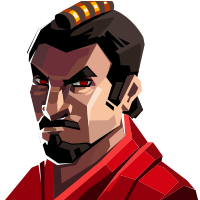 BaseStatistic typeMax Level90%Melee soldiers' combat strength90%90%Ranged soldiers' combat strength90%78%Wall protection of the enemy110%60%Enemy moat protection80%68%Enemy gate protection100%54%Travel speed70%56%Longer to detect army80%60%Glory points60%20%Resources looted20%70%Combat strength of attackers in the courtyard70%40%Soldier limit on your flanks40%